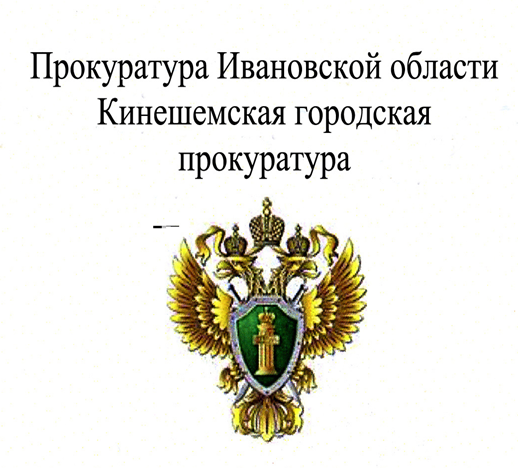 ОСТОРОЖНО!!! ТЕРРОРИЗМ!!!ЕСЛИ ВЫ ОБНАРУЖИЛИ  ПОДОЗРИТЕЛЬНЫЙ ПРЕДМЕТ:Заметив взрывоопасный предмет (гранату, снаряд, бомбу и т.п.), а также подозрительные предметы (оставленный пакет, коробку) не подходите близко к ним, позовите людей и попросите немедленно сообщить о находке в полицию. Организуйте охрану, оцепление этого предмета, не допускайте людей, не позволяйте им прикасаться к опасному предмету или пытаться обезвредить его. Исключите использование средств радиосвязи, мобильных телефонов, других радиосредств, способны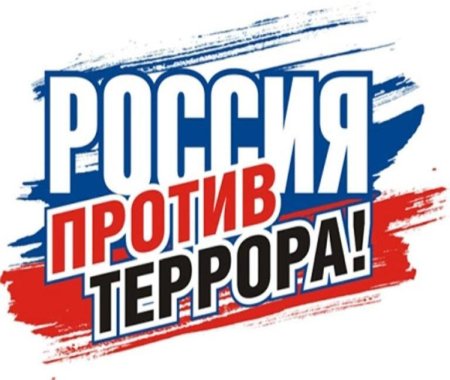 ЕСЛИ ПРОИЗОШЁЛ ВЗРЫВ:Не поддавайтесь панике, уточните обстановку: степень повреждения здания, состояние проходов или масштабы завалов, наличие задымленности, загазованности или огня, искрение электропроводки, потоки воды, освещенность проходов. В случае необходимости эвакуации возьмите документы и предметы первой необходимости и начните продвигаться к выходу (не трогайте поврежденные конструкции и провода). Не пользуйтесь открытым огнем из-за возможного наличия газов.      01 СПАСАТЕЛЬНАЯ  СЛУЖБА МЧС02 ПОЛИЦИЯ         03 СКОРАЯ ПОМОЩЬ 112     911 ТЕЛЕФОНЫ ЭКСТРЕННОГО ВЫЗОВА СЛУЖБЫ СПАСЕНИЯЕСЛИ ВЫ ОКАЗАЛИСЬ В ЗАЛОЖНИКАХ:     1. Настройтесь на долгое ожидание. Специалистам требуется время, чтобы освободить тебя. Они не теряют ни минуты, но должны все предусмотреть.   2. Постарайтесь мысленно отвлечься от происходящего: вспоминай содержание книги, художественных фильмов, решай в уме задачи.   3. Старайтесь  не раздражать террористов: не кричи, не плачь, не возмущайся. Не требуй также немедленного освобождения – это невозможно.   4. Не вступайте  в споры с террористами, выполняй все их требования. Помни: это вынужденная мера, ты спасешь себя и окружающих.    5. Помните, что, возможно, Вам придется долгое время провести без воды и пищи – экономь свои силы.    6. Если в помещении душно, постарайтесь меньше двигаться, чтобы экономнее расходовать кислород.    7.  Не делайте резких движений.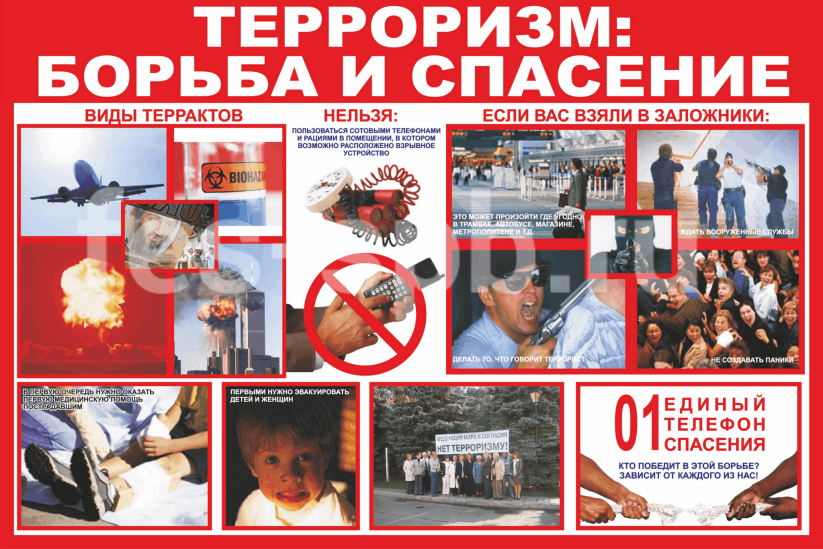 